NAVODILA ZA IZDELAVO HERBARIJA IZ SPOMLADANSKIH RASTLINNABIRANJE RASTLIN V TEM TEDNU( DO DANES) ALI DANES V GOZDU ALI NA TRAVNIKU.Naberi 5 različnih rastlin .Rastline naj bodo v razcvetu, nabiramo vse rastlinske organe(korenina – očisti, steblo, list, cvet). Uporabi lopatko.Nabrane rastline spravi v vrečko. Ko prideš domov, jih vložiš med pole časopisnega papirja.IZDELAVA HERBARIJAPREŠANJE: rastline posuši med polami časopisnega papirja, ki ga obtežiš s težkimi knjigami (PRIBLIŽNO 10 kg). Sušilni papir menjaj, da se rastline čim hitreje posušijo in ohranijo lepše barve. Ko rastline vlagaš, pazi, da so čim lepše položene in niso zmečkane. Občutljive dele (npr. velike cvetove) lahko obložiš z listi toaletnega papirja, da se lepše posušijo in se ne prilepijo na sušilni papir. Rastline se večinoma posušijo v enem tednu, če pa so na dotik še vlažne, pa sušenje podaljšaj.Rastlina naj bo cela. Če je prevelika, jo razreži ali prelomi. Pritrdi jo na papi A4 formata. Najprimernejši način je s papirnatimi trakovi, ki jih na koncu namažeš z lepilom ali belim selotejpom.Prva stran A4 papirja- nanjo napišeš naslov- HERBARIJ IZ SPOMLADANSKIH RASTLIN, IME IN PRIIMEK IN RAZRED.Pod naslov napišeš po korakih( naučili ste si jih pri slovenščini), kako je potekalo tvoje terensko delo v gozdu ali na travniku. Opis razdeli v pet kratkih povedi.Dodaš še pet listov A4 formata, na katere pritrdiš rastline, ko so posušene. Na vrhu nad vsako rastlino ali na strani( imaš jih pet posušenih)napišeš slovensko ime , kraj rastišča, opis rastišča, datum nabiranja in ime ter priimek nabiralca (lahko oblikuješ tudi po svoje).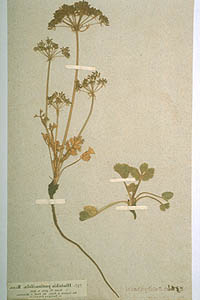 11. 	Rastline v herbariju morajo biti iz tekočega leta.12.	Preden nalepiš sprešane rastline na list papirja( vsako na svojega), v učbeniku za naravoslovje ponovi korenina- stran 21., steblo- stran 22, 23, list- stran 24, 25, 78 in cvet- stran 74. Nato na strani 83 prebereš rastline( vijoličen in moder pravokotnik), ki so ENOKALIČNICE ali DVOKALIČNICE.13.	Vsako rastlino opiši- to storiš najprej, nato jo nalepiš(ČE IMAŠ VELIKO PISAVO, NAREDI OPIS NA DRUDI STRANI LISTA).14.	OPIŠI KORENINO, STEBLO, LIST, CVET IN JO GLEDE NA OBLIKO LISTOV UVRSTI MED ENOKALIČNICE ALI DVOKALIČNICE. OPIŠI VSAK RASTLINSKI ORGAN V ENI POVEDI( lahko v dveh).15.	KO KONČAŠ, VSEH ŠEST LISTOV ZVEŽI( lahko preluknjaš z luknjačem in zvežeš s kakšnim trakcem).TVOJ IZDELEK BOM OCENILA. KRITERIJ OCENJEVANJA- vsak napisan list je 2 točki; skupno je možnih 12 točk.ocena 5 (91- 100%), ocena 4 (90- 79%), ocena 3( 78- 61%).UČENCI 6.a in 6.b razreda fotografirajte svoj izdelek- HERBARIJ in mi ga pošljite na elektronsko pošto darja.sega@guest.arnes.si do 7.5.2020( DOKONČAŠ PRI URI NARAVOSLOVJA).UČENCI 6.c  razreda pa mi svoj fotografiran izdelek- HERBARIJ pošljite na isti elektronski naslov darja.sega@guest.arnes.si do 5.5.2020( DOKONČAŠ PRI URI NARAVOSLOVJA).DODATEK ZA NARAVOSLOVNI DAN PA SO RASTLINE V ANGLEŠČINI- PLANTS.KO SI OGLEDAŠ DELAVNI LIST, TE ČAKA PRESENEČENJE.KO SI NA ZRAKU, ZAPRI OČI IN SAMO POSLUŠAJ ZVOKE OKOLI SEBE (KOLIKO RAZLIČNIH LAHKO NAŠTEJEŠ)?NA VSA VAŠA VPRAŠANJA SEM DOSEGLJIVA NA SVOJEM ELEKTRONSKEM NASLOVU. Želim vam veliko ustvarjalnih idej na našem skupnem naravoslovnem dnevu, učiteljica, Darja ŠegaS PISANIMI ČRKAMI; LAHKO S TISKANIMI.